Publicado en Barcelona  el 02/12/2020 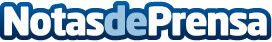 Tecnomari analiza las 5 mejores tabletsA día de hoy, estar conectado es más importante que nunca. Y es que, poder asistir a clases online, teletrabajar o comunicarse con quien sea a través de una tablet de gama media de manera fluida es necesario y de vital importanciaDatos de contacto:Arón Olivares MarínPropietario de Tecnomari (Jholma Business S.L.)  931226241Nota de prensa publicada en: https://www.notasdeprensa.es/tecnomari-analiza-las-5-mejores-tablets Categorias: Nacional E-Commerce Consumo Dispositivos móviles http://www.notasdeprensa.es